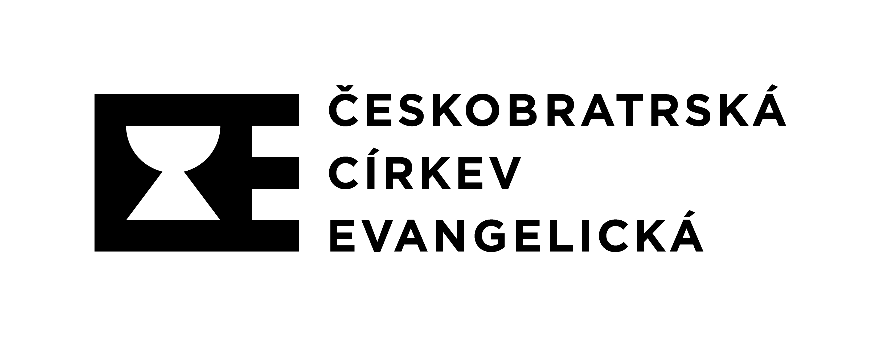 SMĚRNICE SYNODNÍ RADYschválená na zasedání SR dne 7. 2. 2023VEŘEJNÁ SBÍRKA ČCEČíslo: SR/1/2023	Účinnost od: 	7. 2. 2023Směrnice synodní rady jsou se všemi právy, povinnostmi a důsledky závazné pro všechny zaměstnance ČCE v rozsahu jejich stanovené odpovědnosti a pracovněprávních vztahů k zaměstnavateli.Změny a doplňky směrnice jsou možné pouze po schválení synodní radou.Touto směrnicí nejsou nijak dotčena ani nahrazena ustanovení obecně závazných právních předpisů.Směrnice synodní rady jsou majetkem Ústřední církevní kanceláře. Jejich jakékoliv poskytování, kopírování a předávání jiným osobám je možné pouze se souhlasem synodní rady.………………………………                                    ……………………………..                   synodní senior					          synodní kurátorVEŘEJNÁ SBÍRKA ČCEZákon č. 117/2001 Sb., o veřejných sbírkách (dále jen „zákon“), ve svém § 1 stanoví, že „veřejnou sbírkou je získávání a shromažďování dobrovolných peněžitých příspěvků od předem neurčeného okruhu přispěvatelů pro předem stanovený veřejně prospěšný účel, zejména humanitární nebo charitativní, rozvoj vzdělání, tělovýchovy nebo sportu, nebo ochrana kulturních památek, tradic nebo životního prostředí …. Sbírku je oprávněna konat za podmínek stanovených tímto zákonem pouze právnická osoba.“Za sbírku se podle § 2, písm. b) zákona nepovažuje „shromažďování finančních prostředků církvemi a náboženskými společnostmi, registrovanými podle zvláštního právního předpisu, k církevním a náboženským účelům, pokud se koná v kostelech, modlitebnách a jiných místech určených k provádění náboženských úkonů, bohoslužeb a obřadů.“Církev tudíž může bez povolení:vybírat salár mezi svými členy, a to jakýmkoliv způsobem vč. zveřejnění výzvy na internetu,konat sbírky v kostelích, modlitebnách a jiných místech určených pro konání náboženských obřadů.Shromažďování finančních prostředků mimo místa určená pro konání náboženských obřadů, a to i prostřednictvím internetu či médií, však podléhá pravidlům zákona o veřejných sbírkách, přičemž platí, že veřejné sbírky musí mít veřejně prospěšný charakter.ČCE disponuje na základě rozhodnutí Magistrátu hl. m. Prahy časově neomezeným povolením k veřejné sbírce. Účel je stanoven tak, aby umožňoval sbírat finanční prostředky s širokým spektrem účelů s tím, že 20 % výtěžku sbírky může být určeno na koordinaci projektů (např. na osobní náklady). Synodní rada doporučuje sborům a seniorátům, aby pro všechny veřejné dárcovské kampaně, které přesahují bohoslužebný prostor nebo členy církve, využily veřejnou sbírku ČCE. Veřejnou sbírku využije i povšechný sbor pro shromažďování prostředků na realizaci svých veřejně prospěšných projektů.Cílem je transparentní a efektivní správa jedné veřejné sbírky pro celou církev s minimální administrativní zátěží pro sbory či senioráty.Veřejná sbírka a podsbírka – základní zásadyČCE disponuje povolením k veřejné sbírce s širokou paletou účelů (srov. čl. 3).Tato sbírka má účet č. 296800727/0300, jehož vlastníkem je povšechný sbor.Každý sbor, seniorát či jiná organizační jednotka ČCE může požádat o zřízení vlastní „podsbírky“ pro konkrétní účel. Podsbírka je definovaná účelem a má přidělen vlastní variabilní symbol.Pokud má sbor zájem shromažďovat prostředky pro více účelů, pro každý účel požádá o zřízení samostatné podsbírky.Seznam všech podsbírek je uveden na stránce e-cirkev.cz/verejnasbirka a je veřejně přístupný.Odměna povšechného sboru za správu podsbírky činíz prvních 10 000 Kč výtěžku 5 %,z přebývající částky až do 90 000 Kč výtěžku 3 %,z přebývající částky výtěžku 1 %.Odměna slouží k zajištění administrace sbírky ze strany ÚCK.Žádost o zřízení podsbírkySbor požádá o zřízení podsbírky prostřednictvím formuláře na stránce e-cirkev.cz/verejnasbirka, přičemž ustanoví kontaktní osobu.Zřízení podsbírky schvaluje zaměstnanec ÚCK pověřený vedoucím tajemníkem.Každé podsbírce je přiřazen variabilní symbol. Prostředky se vždy shromažďují na účtu č. 296800727/0300 pod přiděleným variabilním symbolem.Možné účely sbírky (tedy, co může být z prostředků veřejné sbírky hrazeno)Vzdělávací projekty semináře – pronájem místností, odborné materiály, odměny lektorům, cestovné,vzdělávací kurzy a pobyty – náklady na ubytování a stravu (účastníci i lektoři, asistenti),asistenti pro hendikepované, odměny lektorům, odborné materiály, cestovné,pomůcky – nákup učebních pomůcek,vybavení školících místností.Kulturní projektypublikace, zpěvníky – náklady na výrobu,veřejně prospěšné a charitativní koncerty, přednášky, konference a jejich propagace – pronájem sálů, odměny přednášejícím, vystupujícím, cestovné a tiskoviny (programy, plakáty).Humanitární projektypomoc při živelných katastrofách a pandemiích.Sociální a zdravotní projekty – pomoc sociálně slabým,nákup zdravotních pomůcek, zdravotního vybavení, léčba (úhrada, popř. příspěvek),pobyty pro děti, pro rodiny a pro seniory.Stavební projekty – opravy, úpravy a vybavení budov, prostorsloužících ke společenským, komunitním a kulturním aktivitám,budov v majetku ČCE a farních sborů ČCE – fara, kostel, komunitní centrum, prostory pro setkávání, rekreační střediska,zotavovny v majetku ČCE.Projektů na ochranu životního prostředítištěné materiály – brožury, knížky, plakáty popisující a upozorňující na určitý problém nebo na akci související s ochranou životního prostředí,mediální kampaně – propagace projektů na ochranu životního prostředí,semináře – pronájem místností, odborné materiály, lektoři, cestovné.Průběh a vyúčtování podsbírky Sbor nebo seniorát může šířit výzvu ke shromažďování prostředků vč. čísla účtu a variabilního symbolu podsbírky plně podle svého uvážení.Tam, kde je to možné, umístí ke zveřejněnému účtu též odkaz na povolení k veřejné sbírce na adrese e-cirkev.cz/verejnasbirka.Veškeré prostředky došlé pod variabilním symbolem jsou v účetnictví povšechného sboru vedeny samostatně.Sbory či senioráty mohou využít tyto způsoby shromažďování prostředků:přednostně a automaticky bez dalšího: sběr na bankovním účtu s přiděleným variabilním symbolem (doporučujeme použít formu QR kódu),pouze po dohodě s příslušným zaměstnancem ÚCK je možné využít i shromažďování prostřednictvím pokladniček, prodejem předmětů, prodejem vstupenek (zde jsou zákonné podmínky přísnější a je nutné konkrétně domluvit jejich plnění),do budoucna plánujeme také možnost sbírky prostřednictvím dárcovských textových zpráv či přes výzvy dárcovských portálů jako např. darujme.cz či darujspravne.cz; zde je nutné dohodnout přesný postup se zaměstnancem ÚCK, protože schválení této sbírky není automatické a musí být povoleno zřizovateli portálů. Platí, že církevní organizace musí stejně jako ostatní veřejně prospěšní poplatníci prokázat veřejnou prospěšnost jimi sbíraných prostředků.Přijaté dary jsou sborům převedeny na základě uzavřené darovací smlouvy s přesným účelem použití prostředků a termínem pro zaslání vyúčtování.Pro vyúčtování vůči Magistrátu hl. m. Prahy je nutné do ÚCK dodat ve stanoveném termínu v tištěné formě:kopie prvotních dokladů,v případě, že jsou z výtěžku podsbírky hrazeny odměny koordinátorům, i kopie pracovní smlouvy či dohody o pracích konaných mimo pracovní poměr,v případě následného darování shromážděných prostředků s účelem uvedeným v čl. 3, písm. d), je nutné uzavřít s příjemcem darovací smlouvu (např. člen sboru v nouzi).Prostředky došlé na účet bez variabilního symbolu jsou přiřazeny ke sbírce povšechného sboru, kterou pro každý kalendářní rok stanoví synodní rada.Zabezpečení řádného vyúčtování Povšechný sbor vždy k 30. 6. podává průběžnou zprávu a vyúčtování veřejné sbírky Magistrátu hl. m. Prahy.Řádné vedení účetnictví a vyúčtování sbírky zajišťuje ÚCK.Sbor či seniorát, který nedodá řádně a včas doklady uvedené v čl. 4, písm. f), je povinen plně nahradit povšechnému sboru škodu, která mu v souvislosti s opožděním či nesprávným vyúčtováním sbírky případně vznikne.Tato směrnice nabývá platnosti a účinnosti dnem schválení synodní radou.